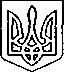 Щасливцевська  сільська  радаВиконавчий  комітетРІШЕННЯ28.05.2019р					№ 93Про затвердження розпорядженьсільського голови щодо розміщенняоб’єктів виносної/виїзної торгівліРозглянувши розпорядження сільського голови щодо розміщення об’єктів виносної/виїзної торгівлі та надані документи, керуючись ст. 28, п.4 Закону України «Про регулювання містобудівної діяльності», ст.30, 31 Закону України «Про місцеве самоврядування в Україні», ВИРІШИВ: 1.Затвердити розміщення виносної та виїзної торгівлі:1.1. ***  за адресою: ліворуч від входу на пляжну зону б/в «Арабатська стрілка», праворуч перед в’їздом до б\ в «Арабатська стрілка» в с. Генічеська Гірка Генічеського району Херсонської області (Розпорядження № *** від 27.05.2019 року).2.Заявникам: - в обов’язковому порядку встановити урни для збору відходів біля торгівельного об’єкту.- утримувати прилеглу територію в належному стані.3.Контроль за виконанням рішення покласти на в. о. начальника відділу містобудування та архітектури – головного архітектора Щасливцевської сільської ради Борідко М.В.Сільський голова							В. ПЛОХУШКО